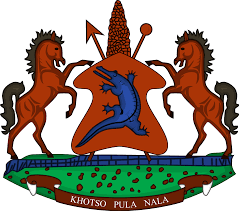 JUDICIAL SERVICE COMMISSIONPUBLIC ANNOUNCEMENT OF
JUDICIAL VACANCIES IN THE HIGH COURTOF THE KINGDOM OF LESOTHO1.	The Judicial Service Commission (JSC) invites individual applications or nominations by members of the public and non-profit organizations to fill eight (8) vacancies of Puisne Judges of the High Court of Lesotho. 2.	Members of the public interested in nominating persons interested must complete the following:(a)	Nomination Form (JSC/JHC/01) – which provides the basic information about the candidate and must be signed by the applicant or nominated person.  Nominees and individual applicants must also complete the following:                 (b)	Authorization Form (JSC/JHC/02) – which allows the Secretary to obtain a statement of the applicant’s or nominee’s current and past standing from the Law Society and other regulatory bodies.(c)	Background Check Consent Form (JSC/JHC/03) – to consent to a background check of health status and general compliance with laws.(d)	Questionnaire (JSC/JHC/04) – to provide basic data for oral interview and subsequent assessment by the Judicial Service Commission.  Candidates should complete the form in full and in accordance with the instructions provided. The prescribed forms and questionnaire will be obtainable from www.gov.ls.3.	Shortlisting criteria:(a)  	Applicants or nominees should meet the minimum requirements for qualifying as a Judge               prescribed in section 120 (3) of the Constitution of Lesotho 1993. (b)	Applicants or nominees should pass the background checks conducted to be shortlisted.           4.		The Secretary wishes to point out the following: (a)	Out of the eight (8) vacancies, six (6) exist in Maseru and two (2) in Leribe - Northern Region High Court.(b) 	Interviews with short-listed candidates will be conducted in public, i.e. members of the public and the media (both electronic and print) are free to attend the interviews but not the deliberations by the Commissioners. (b) 	It is open to persons or bodies nominating candidates to motivate their nominations by referring the JSC to the candidate’s qualifications and general fitness to hold office of a Puisne Judge. (c) 	Nominations and individual applications must be addressed to and reach the Secretary of the JSC by no later than Monday, 29th November 2021. 4.	Completed nominations and applications with relevant forms and certified copies of certificates must be hand-delivered to: The Secretary, Judicial Service CommissionRegistrar’s chambersHigh Court of Lesotho,P.O. Box 90, Maseru, 